В конструкторе портфолио нажмите кнопку «Создать»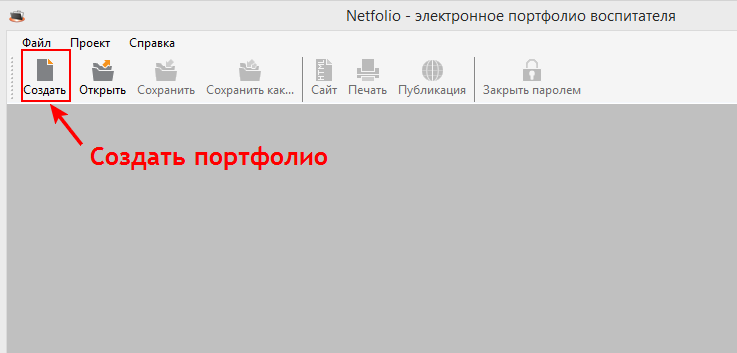 Откроется пустое портфолио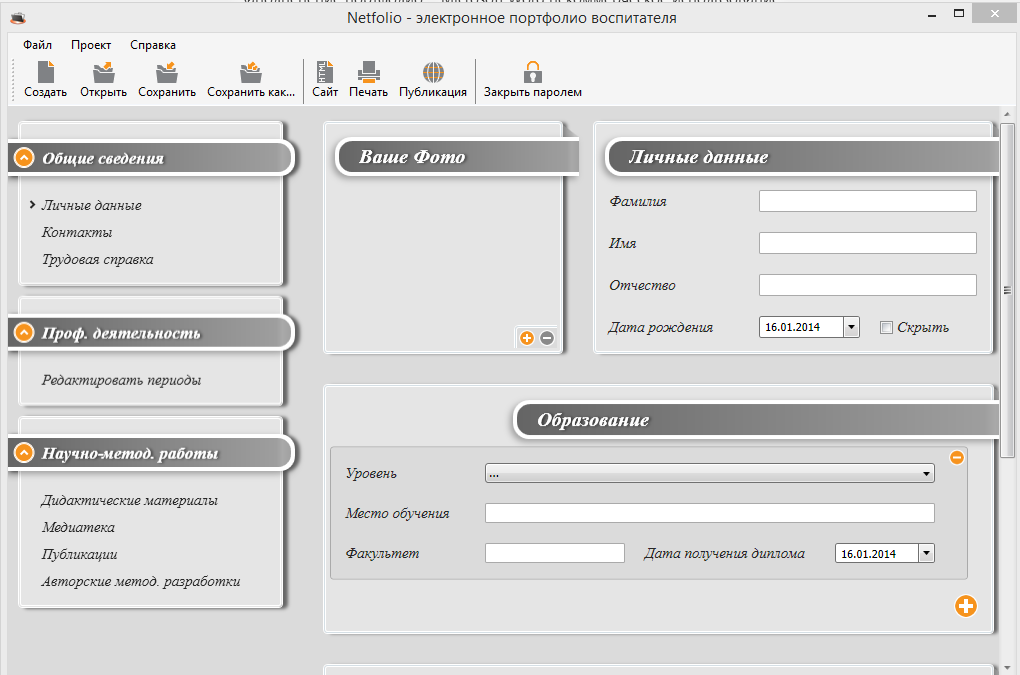 Добавляем свою фотографию: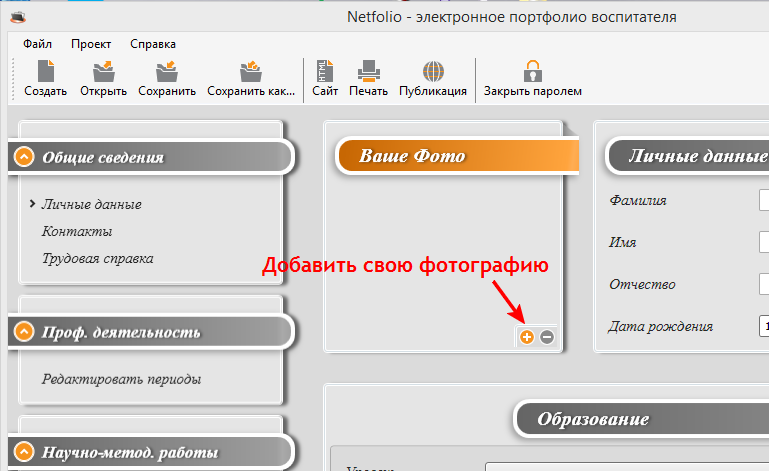 В открывшемся окне находим нужный файл и нажимаем «Открыть»Заполняем личные данные: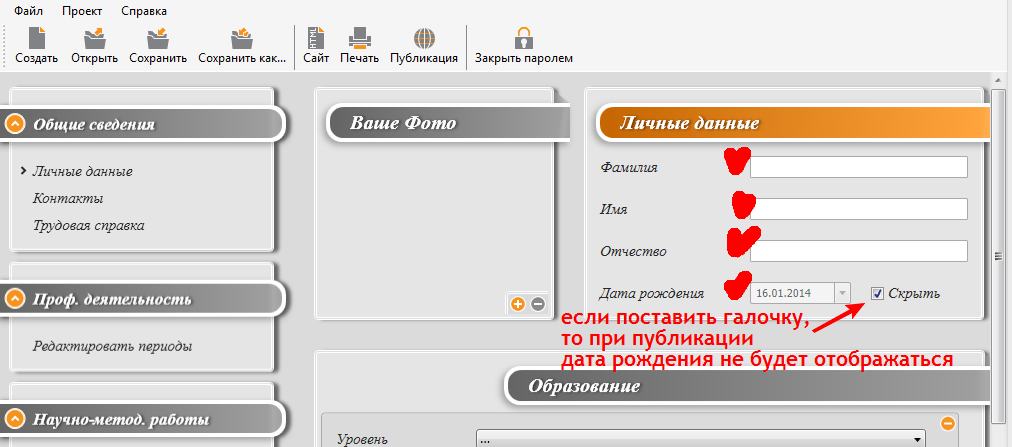 Образование: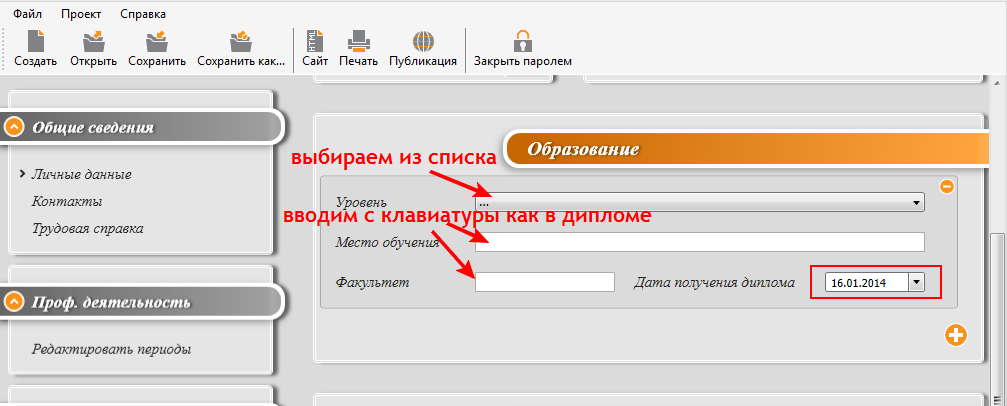 Квалификационную категорию: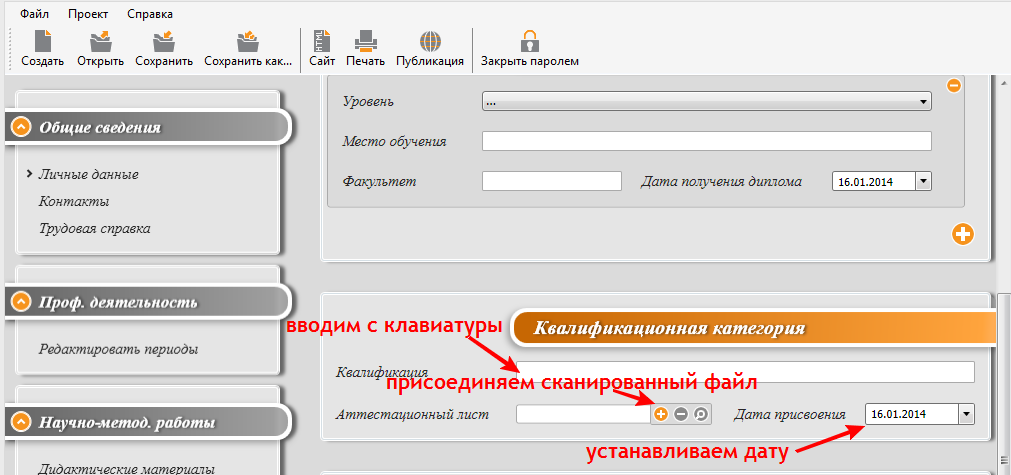 Профессиональные интересы: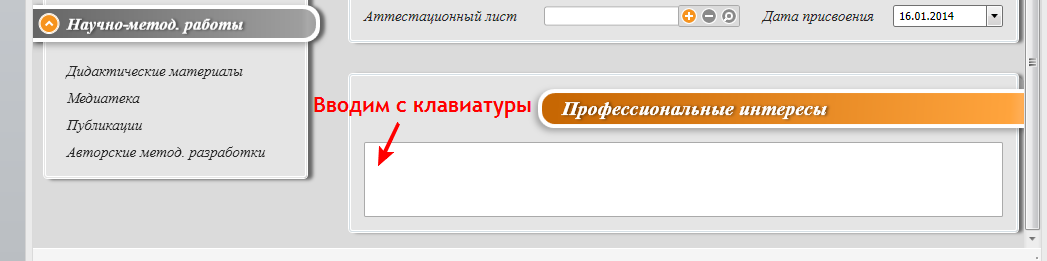 Нажимаем кнопку «Сохранить»: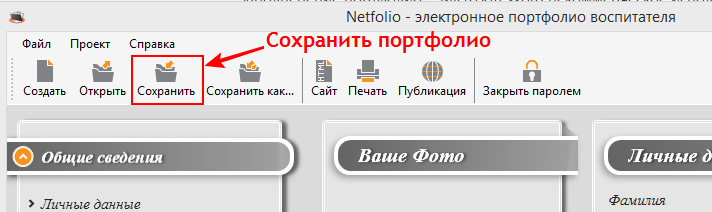 Выбрать папку для хранения и ввести имя.Переходим в следующий раздел – «Контакты»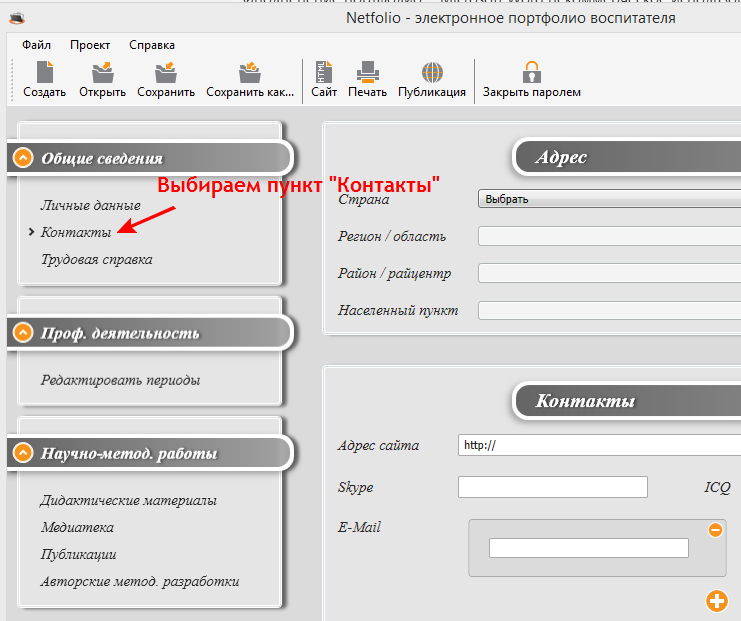 Заполняем этот раздел: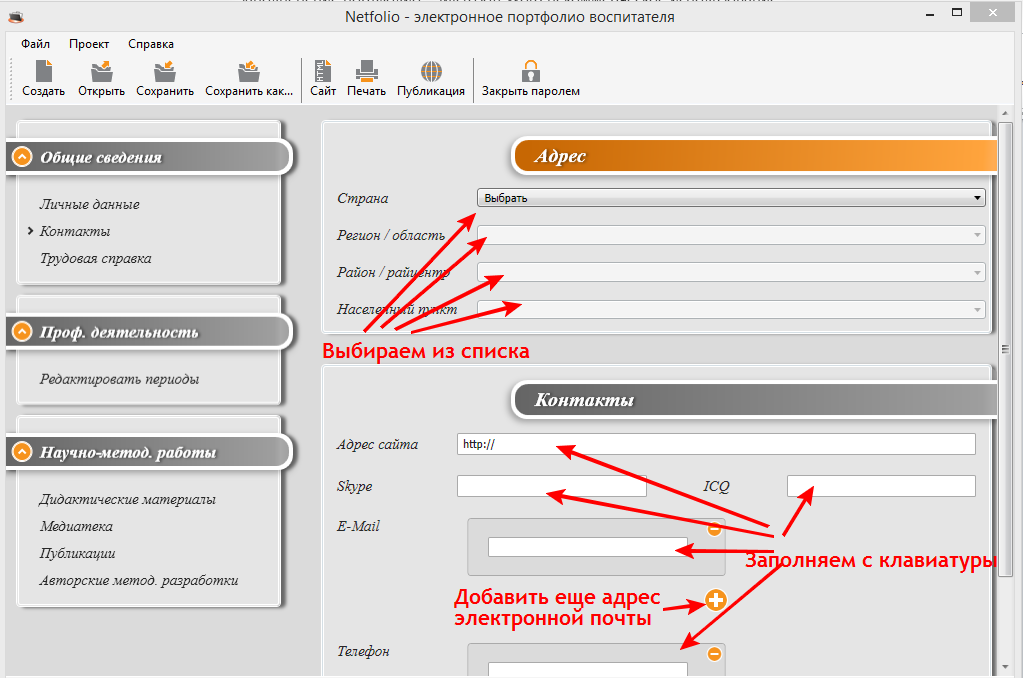 Нажимаем кнопку «Сохранить»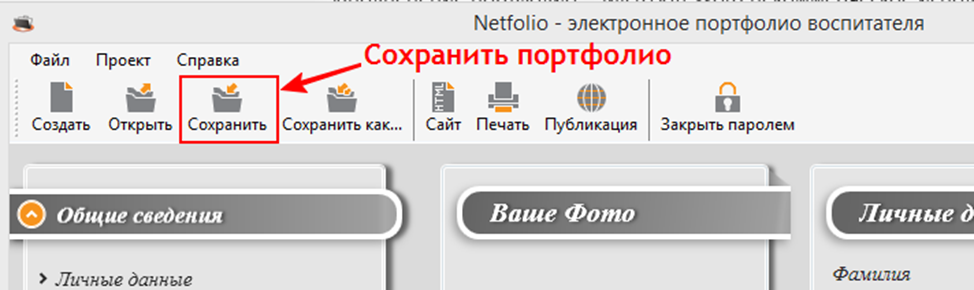 Переходим  в раздел «Трудовая справка»: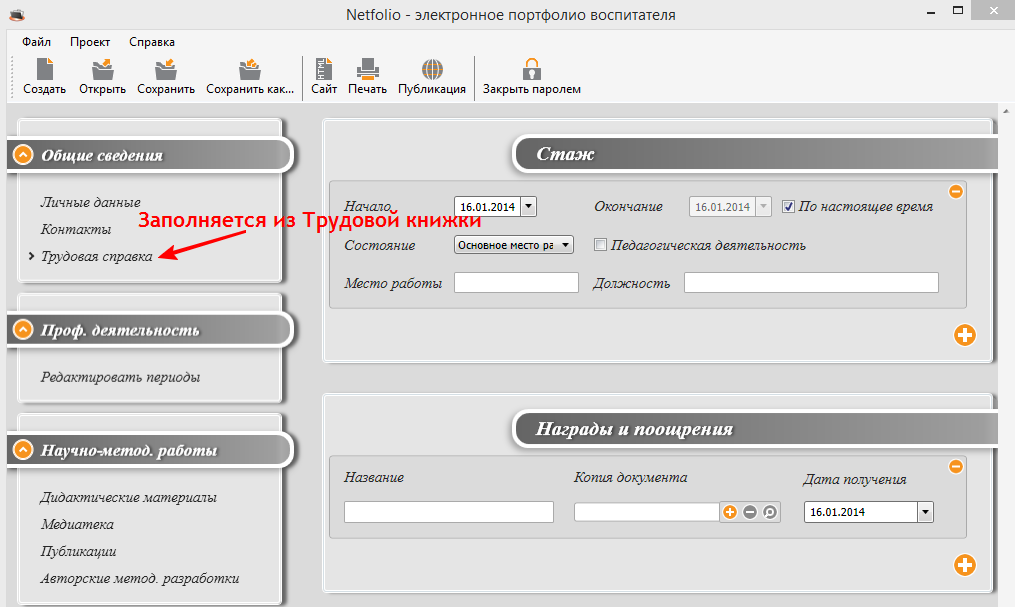 Заполняем раздел «Стаж»: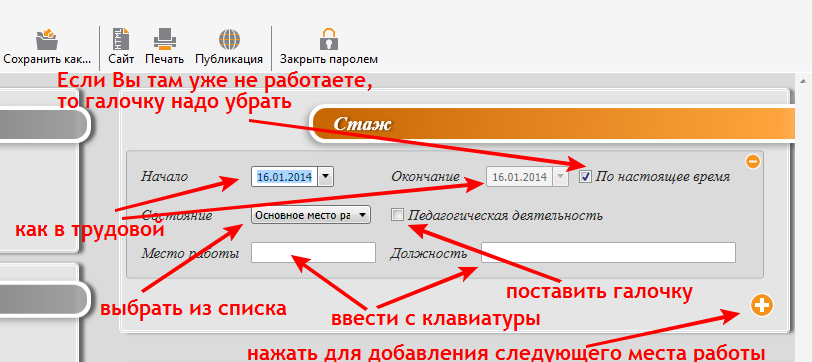 Заполнить раздел «Награды и поощрения»: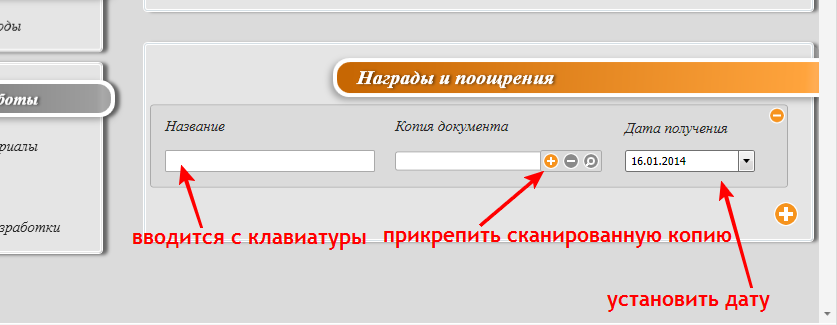 Нажимаем кнопку «Сохранить»Переходим в раздел «Профессиональная деятельность», нажимаем пункт «Редактировать периоды», а затем кнопку «Добавить»: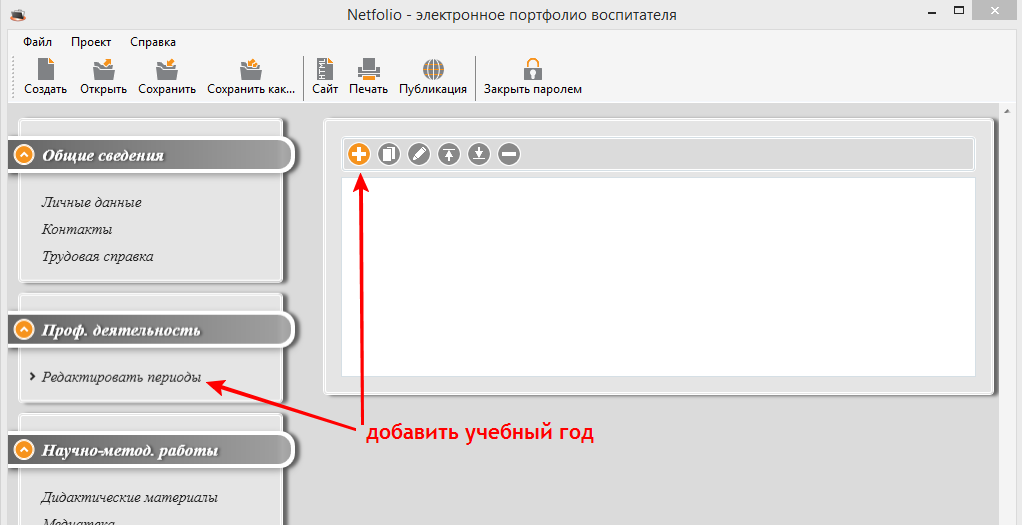 Нажимаем «Ок»: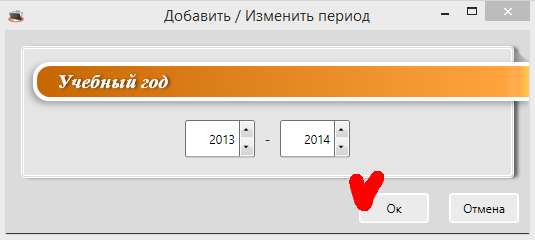 Открываем добавленный учебный год: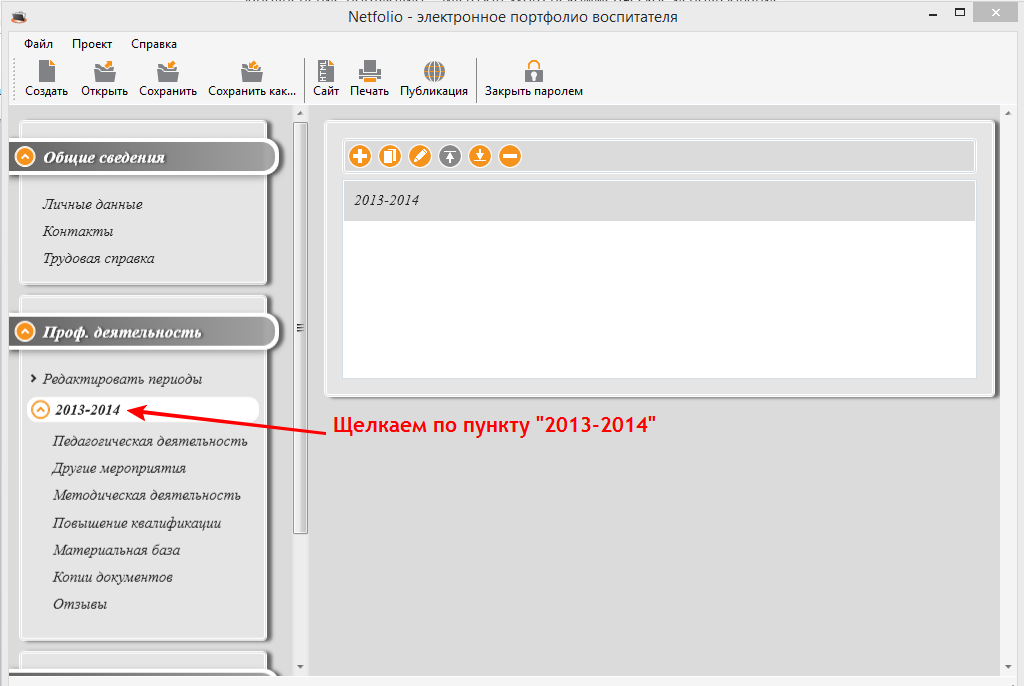 Далее заполняем последовательно по разделам.